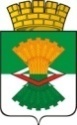 ДУМАМАХНЁВСКОГО МУНИЦИПАЛЬНОГО ОБРАЗОВАНИЯ                                         четвертого созываРЕШЕНИЕ от  27 июля  2021   года             п.г.т. Махнёво                               № 80    О принятии к рассмотрению проекта решения Думы Махнёвского муниципального образования «О внесении изменений в Устав Махнёвского муниципального образования» В соответствии  с п. 8.1 ст. 44  Федерального   закона    № 131-ФЗ «Об  общих принципах местного самоуправления в Российской Федерации», руководствуясь  п.п. 1 п. 2 ст. 23, ст. 37 Устава Махнёвского муниципального образования, учитывая предостережение федеральной службы государственной регистрации, кадастра и картографии (Росреестр) о недопустимости нарушения обязательных требований № 64 от 24.11.2020,   Дума  Махнёвского муниципального образованияРЕШИЛА:       1.Принять к рассмотрению проект решения Думы Махнёвского муниципального образования «О внесении изменений в Устав Махнёвского муниципального образования», утвержденный Решением Думы муниципального образования, в состав территории которого входит поселок городского типа Махнево, от 4 декабря 2008 года № 60     (с изменениями от 29.07.2009 N 157, от 01.12.2009 N 208, от 05.04.2010 N 252, от 27.05.2010 N 278, от 01.07.2010 N 292, от 27.12.2010 N 379, от 23.06.2011 N 57, от 15.09.2011 N 98, от 22.03.2012 N 164, от 12.09.2012 N 246, от 09.04.2013 N 335, от 02.07.2013 N 363,от 20.02.2014 N 431, от 10.04.2014 N 455, от 02.10.2014 N 495, от 28.04.2015 N 561, от 03.09.2015 N 597, от 07.07.2016 N 143, от 27.04.2017 N 229, от 06.07.2017 N 257, от 20.02.2018 N 308, от 26.04.2018 N 321, от 25.09.2018 N 348, от 19.12.2018 N 380, от 30.05.2019 N 411, от 19.11.2019 N 452, от 29.07.2020   № 507, от 18.11.2020 № 15, от 22.12.2020 № 36) , внесённый на рассмотрение в Думу Махнёвского муниципального образования Главой муниципального образования   А.С. Корелиным   (прилагается).2.Настоящее Решение вступает в силу со дня его принятия.  3.Настоящее Решение   опубликовать  в газете «Алапаевская искра» и разместить  на   сайте Махнёвского  муниципального образования  в сети «Интернет». Председатель Думы  муниципального образования                                                         С.Г.АлышовГлава муниципального образования	                      	       А.С.Корелин ПРОЕКТДУМАМАХНЁВСКОГО МУНИЦИПАЛЬНОГО ОБРАЗОВАНИЯчетвертого созываРЕШЕНИЕ   от                2021 года           п.г.т. Махнёво                                №     О внесении изменений в Устав  Махнёвского муниципального образования          В соответствии с Федеральными законами от 20.07.2020 
№ 236-ФЗ «О внесении изменений в Федеральный закон «Об общих принципах организации местного самоуправления в Российской Федерации»,   от 22.12.2020  № 445-ФЗ «О внесении изменений в отдельные  законодательные акты Российской Федерации», со статьёй 5.2 Федерального закона от 06.03.2006  № 35-ФЗ  «О противодействии терроризму»,   Дума Махнёвского муниципального образованияРЕШИЛА:            1. Внести в Устав Махнёвского муниципального образования, утвержденный решением Думы муниципального образования, в состав территории которого входит поселок городского типа Махнево, от 4 декабря 2008 года № 60 (с изменениями от 29.07.2009 N 157, от 01.12.2009 N 208, от 05.04.2010 N 252, от 27.05.2010 N 278, от 01.07.2010 N 292, от 27.12.2010 N 379, от 23.06.2011 N 57, от 15.09.2011 N 98, от 22.03.2012 N 164, от 12.09.2012 N 246, от 09.04.2013 N 335, от 02.07.2013 N 363,от 20.02.2014 N 431, от 10.04.2014 N 455, от 02.10.2014 N 495, от 28.04.2015 N 561, от 03.09.2015 N 597, от 07.07.2016 N 143, от 27.04.2017 N 229, от 06.07.2017 N 257, от 20.02.2018 N 308, от 26.04.2018 N 321, от 25.09.2018 N 348, от 19.12.2018 N 380, от 30.05.2019 N 411, от 19.11.2019 N 452, от 29.07.2020   № 507, 18.11.2020 № 15, от 22.12.2020  №  36) следующие изменения: 1.1    подпункт 46 пункта 1 статьи 5 изложить в следующей редакции:  «46) организация в соответствии с федеральным законом выполнения комплексных кадастровых работ и утверждение карты-плана территории.»;1.2  пункт 1 статьи 18 изложить в следующей редакции:«1. Для обсуждения вопросов местного значения, информирования населения о деятельности органов местного самоуправления и должностных лиц местного самоуправления, обсуждения вопросов внесения инициативных проектов и их рассмотрения, осуществления территориального общественного самоуправления на части территории городского округа могут проводиться собрания граждан.»;1.3 пункт 4 статьи 18 дополнить четвертым абзацем следующего содержания:«В собрании граждан по вопросам внесения инициативных проектов и их рассмотрения вправе принимать участие жители соответствующей территории, достигшие шестнадцатилетнего возраста. Порядок назначения и проведения собрания граждан в целях рассмотрения и обсуждения вопросов внесения инициативных проектов определяется нормативным правовым актом Думы городского округа.»;1.4  главу 3 дополнить статьёй 18.1 следующего содержания:« Статья 18.1.   Инициативные проекты1. В целях реализации мероприятий, имеющих приоритетное значение для жителей городского округа или его части, по решению вопросов местного значения или иных вопросов, право решения которых предоставлено органам местного самоуправления городского округа, в администрацию городского округа может быть внесен инициативный проект.2. С инициативой о внесении инициативного проекта вправе выступить инициативная группа численностью не менее десяти граждан, достигших шестнадцатилетнего возраста и проживающих на территории городского округа, органы территориального общественного самоуправления, староста сельского населенного пункта, входящего в состав городского округа. Минимальная численность инициативной группы может быть уменьшена нормативным правовым актом Думы городского округа. Право выступить инициатором проекта в соответствии с нормативным правовым актом Думы городского округа может быть предоставлено также иным лицам, осуществляющим деятельность на территории городского округа.3. Инициативный проект должен соответствовать требованиям, установленным Федеральным законом от 06.10.2003 № 131-ФЗ «Об общих принципах организации местного самоуправления в Российской Федерации».4. Порядок выдвижения, внесения, обсуждения, рассмотрения инициативных проектов, а также проведения их конкурсного отбора устанавливается Думой городского округа.5. Иные вопросы, связанные с выдвижением, внесением, обсуждением, рассмотрением, проведением конкурсного отбора, финансовым и иным обеспечением реализации инициативных проектов регулируются в соответствии с требованиями, установленными Федеральным законом от 06.10.2003 № 131-ФЗ «Об общих принципах организации местного самоуправления в Российской Федерации».»;1.5 пункт 2 статьи 19 дополнить подпунктом 3 следующего содержания:3) жителей городского округа или его части, в которых предлагается реализовать инициативный проект, достигших шестнадцатилетнего возраста, - для выявления мнения граждан о поддержке данного инициативного проекта.».1.6 подпункт 30 пункта 1 статьи 31 изложить в следующей редакции:« 30) участие в профилактике терроризма и экстремизма, а также в минимизации и (или) ликвидации последствий проявлений терроризма и экстремизма в границах городского округа, а именно:- разработка и реализация муниципальных программ в области профилактики терроризма, а также минимизации и (или) ликвидации последствий его проявлений;- организация и проведение информационно-пропагандистских мероприятий по разъяснению сущности терроризма и его общественной опасности, а также по формированию у граждан неприятия идеологии терроризма, в том числе путем распространения информационных материалов, печатной продукции, проведения разъяснительной работы и иных мероприятий;- участие в мероприятиях по профилактике терроризма, а также по минимизации (или) ликвидации последствий его проявлений, организуемых федеральными органами исполнительной власти и (или) органами исполнительной власти Свердловской области;- обеспечение выполнения требований к антитеррористической защищенности объектов, находящихся в ведении Администрации  Махнёвского муниципального образования;- направление предложений по вопросам участия в профилактике терроризма, а также в минимизации и (или) ликвидации последствий его проявлений в органы исполнительной власти Свердловской области.»;1.7 подпункт 10 пункта 5 статьи 32   изложить в следующей редакции:«10) участие в профилактике терроризма и экстремизма, а также в минимизации и (или) ликвидации последствий проявлений и терроризма и экстремизма на территориях населенных пунктов, а именно: - организуют и проводят на территории  населенных пунктов в Махнёвском муниципальном образовании  информационно-пропагандистские мероприятия по разъяснению сущности терроризма и его общественной опасности, а также по формированию у граждан неприятия идеологии терроризма, в том числе путем распространения информационных материалов, печатной продукции, проведения разъяснительной работы и иных мероприятий;».          2. Поручить Главе  Махнёвского муниципального образования   направить  настоящее  Решение   на государственную регистрацию в Главное Управление     Министерства      юстиции     Российской    Федерации   по Свердловской области  в установленном законодательством порядке.         3. После государственной регистрации настоящее Решение  опубликовать   в  газете «Алапаевская искра».          4.   Настоящее  Решение вступает в силу со дня его   опубликования в газете «Алапаевская искра».         5. Контроль  исполнения настоящего Решения возложить на постоянную комиссию по нормативно-правовым вопросам и местному самоуправлению (А.Д.Топорков).Председатель Думы  муниципального образования                                                     С.Г.АлышовГлава  муниципального  образования                                               А.С.Корелин